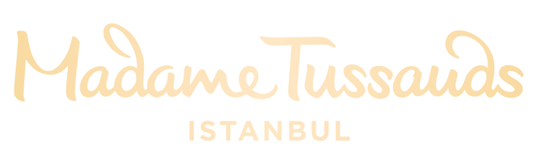 Basın İletişimSade İletişim Danışmanlığı12.02.2019	 Gülşah Bayraktar 0531 639 46 02 gulsah.bayraktar@sadeiletisim.comAksiyon Filmlerinin Efsane İsmi Jackie ChanMadame Tussauds İstanbul’daRol aldığı aksiyon filmleri ile sinemaseverlerin gönlünde ayrı bir yer edinen, dünyanın en ünlü Uzak Doğulu film yıldızlarından Jackie Chan, Madame Tussauds İstanbul’daki yerini aldı. 12 Şubat Salı günü Türk Çin Kültür Derneği işbirliği ile Madame Tussauds İstanbul’da gerçekleşen lansmana; Çin merkezli firmaların Türkiye’deki ofis çalışanları, Çinli turistler ve sanatçının hayranları da ilgi gösterdi.250 yıllık tarihe sahip dünyaca ünlü balmumu müzesi Madame Tussauds, İstanbul’daki merkezinde yer alan figürlerine bir yenisini daha ekledi. Bugüne kadar 100’ün üzerinde filmde rol alan ve akrobatik dövüş stili ile sinemaseverlerin gönlünde ayrı bir yer edinen Jackie Chan, artık Madame Tussauds İstanbul’da…Türk Çin Kültür Derneği işbirliği ile 12 Şubat Salı günü Madame Tussauds İstanbul’da gerçekleşen lansman, Türkiye ve Çin arasındaki dostane ilişkileri bir kez daha pekiştirdi. Ünlü Thai Chi ustası Esat Ataç’ın eğitmenliğindeki Wudang Principle İstanbul’un gösterisi ziyaretçilere keyifli anlar yaşatırken; Madame Tussauds İstanbul, ziyaretçilerin figüre uygun bir kompozisyonda poz verebilmesi için güne özel bir dekorasyon da hazırladı. Lansmana katılanlar, Jackie Chan figürüyle poz verirken forma giydi. Etkinliğe katılanların ilgisini çeken aktivitelerden birisi de Çin Çay Seremonisi oldu. Türk Çin Kültür Derneği’nin, Madame Thussauds İstanbul’daki lansmana katılan ziyaretçiler için özel olarak hazırladığı Çay seremonisi, ev sahibinin konuklarına ve doğaya saygısını ifade ettiği için Çin kültüründe önemli bir yere sahip. Jackie Chan figürünün yapımına 2000 yılında başlandıJackie Chan’in figürünün yapımına 2000 yılında Hong Kong’da düzenlenen ölçüm çalışmaları ile başlandı. Yüzlerce vücut ölçüsü ve fotoğraf çekiminin ardından oluşturulan figürün saç tasarımı ise, sanatçının 11. Uluslararası Şangay Film Festivali’nin açılışındaki saç modeli referans alınarak hazırlandı. Her detayı için ustalıkla çalışılan figürün kostümü ise 2005 yılında düzenlenen The Petronas Malaysian Grand Prix Ice Gala’sındaki kıyafeti birebir kopya edildi. Jackie Chan, dünyadaki Madame Tussauds’ların pek çoğunda ziyaretçilerin en beğendiği figürler arasında yer alıyor. Kariyeri boyunca 100’ün üzerinde filmde rol aldıFilmlerindeki tehlikeli sahnelerde dublör kullanmayan ve tüm zorlu hareketlerin üstesinden ustalıkla gelen Jackie Chan, 1954 yılında Hong Kong’da doğdu. Gerçek adı Chan Kong Sang olan Jackie Chan, sinema kariyerine 1962 yılında çocuk oyuncu olarak başladı. O tarihten bu yana aralarında gişe rekorları kıran Rush Hour (Bitirim İkili) serisi, Rumble in the Bronx (Tehlikenin İçinde) ve Shanghai Noon (Şangaylı Kovboy) da dâhil olmak üzere 100’ün üzerinde filmde rol alan ünlü oyuncu, aynı zamanda iyi bir dövüş ustası, yapımcı, senarist, dublör, dublör koordinatörü, ses dublajcısı, kameraman ve şarkıcı. Jackie Chan, 2008 Pekin Olimpiyatları’nın kapanış töreninde “Hard to Say Goodbye” şarkısını da seslendirdi.Editöre Not: Madame Tussauds’da sergilenen eserlerin tanımlamasını, 'balmumu figür' ya da yalnızca 'figür' olarak kullanmanızı rica ederiz... *****Basın Bilgi:Dünyanın Yıldızı Madame Tussauds İstanbul’da…Madame Tussauds İstanbul’da yer alan tarih, kültür sanat, spor ve eğlence dünyasından 60’ın üzerinde figür arasında Mustafa Kemal Atatürk, Mevlana, Arda Turan, Angelina Jolie, Brad Pitt, Beren Saat, Kıvanç Tatlıtuğ, Justin Bieber, Beyonce, Michael Jackson gibi isimler yer alıyor. Ziyaretçiler bu ünlü isimlerin figürlerini yakından incelerken Messi’ye çalım atıp, Kıvanç Tatlıtuğ’la yan yana oturacakları, Michael Jackson’ın kostümünü giyip ünlülerle fotoğraf ve videolar çekecekleri bir eğlence fırsatı yakalıyor. Madame Tussauds İstanbul’da ziyaretçiler yıldızlara dokunmanın heyecanını yaşıyor, farklı zamanlarda farklı coğrafyalarda yaşamış olan ünlüleri bir arada görme fırsatına sahip oluyorlar. Madame Tussauds İstanbul’da güzel bir gün geçirmek isteyenler ayrıntılı bilgiye https://www.madametussauds.com/istanbul/tr/biletler/ adresinden ve www.biletix.com ’dan ulaşabilir. Merlin Entertainments hakkında:MERLIN ENTERTAINMENTS plc, konum bazlı, aileye yönelik eğlencede öncü isimdir. Avrupa'nın 1 numaralı ve dünyanın ikinci en büyük ziyaretçi etkinlik alanı işletmecisi olan Merlin, bugün 25 ülkede ve 4 kıtada 122 eğlence merkezi, 15 otel/6 tatil köyü işletmektedir. Şirket, dünyaca tanınmış, global ve yerel markaları, yöneticilerinin ve 26.000'den fazla çalışanının bağlılığı ve tutkusu ile dünya çapında yaklaşık 63 milyon ziyaretçiye unutulmaz ve tatmin edici deneyimler sunmayı amaçlamaktadır.Merlin'in eğlence merkezleri arasında SEA LIFE, Madame Tussauds, LEGOLAND®, Dreamworks Tours SHREK’s Adventure, The London Eye, Dungeons, Gardaland, LEGOLAND® Discovery Centres (Keşif Merkezleri), Alton Towers Resort, Warwick Castle, THORPE PARK Resort, Blackpool Tower, Heide Park Resort, Sidney Tower Eye ve SKYWALK bulunmaktadır. Hepsi de farklı, ilgi çekici ve yenilikçi - ve gelecekte büyük bir büyüme bir potansiyeli olan markalar. Daha fazla bilgi için www.merlinentertainments.biz sayfasını ziyaret edin.